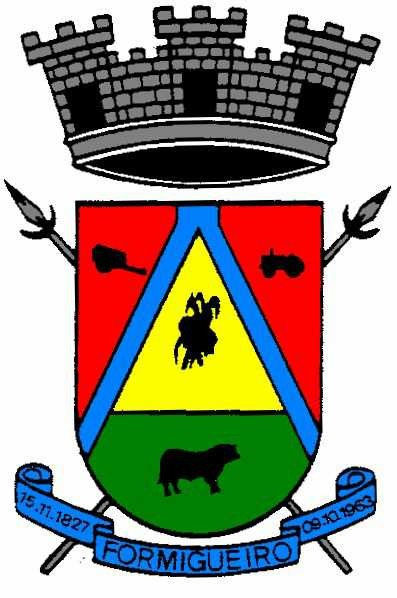 PROCESSO SELETIVO SIMPLIFICADO – 01/2021 HOMOLOGAÇÃO DAS INSCRIÇÕES NUTRICIONISTA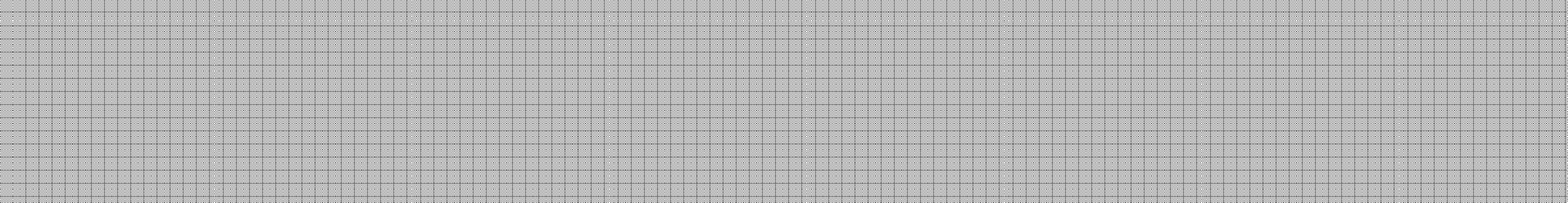 Fica aberto prazo das 07:30 h às 13:30 h do dia 25/02/2021, para interposição de recursos quanto a esta fase, aos candidatos interessados.Formigueiro, 24 de fevereiro de 2021.Gilson Murilo Belmiro Severo Prefeito Municipal em exercícioPREFEITURA MUNICIPAL DE FORMIGUEIROAV. JOÃO ISIDORO LORENTZ, 222CNPJ: 97.228.126/0001-50 FONE: (55)3236-1200 CEP:97.210-000Nº INSCRIÇÃONOME01Delaine Ilha da Silva02Kellen Schaff Souto03Larissa Santos Nunes04Silvane Félix de Almeida05Caroline dos Santos Giuliani06Marília Abbad Mosquier07Camila Serro Vargas08Fabiana Santini Einloft09Fernanda Fogaça Teixeira10Janaine Fuchs da Silva11Jéssica Carolina Del Frari12Camila Giacomini Maziero13Maria Carolina Lamadril de Oliveira14Taísa Ceratti Treptow15Tatiana Corrêa Wenceslau16Daniela Paini17Carin Golke18Poliana da Costa Marques19Laura Kettermann Kretzmann20Lina Cantarelli